				     Rotary Club of Johnston			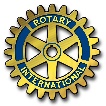 Membership ApplicationClub Details:	www.JohnstonRotary.com		Rotary International:	www.Rotary.org/enMeeting time:  Tuesday mornings, 7:00 a.m., Hyperion Field Club.Quarterly Dues, tiers by member age:  Junior <31 = $100, Intermediate 31–40 = $150, Senior 41+ = $200.                   Dues cover weekly breakfasts, membership in Rotary International, the Rotary magazine, Pin, etc.  There may be some optional fund raisers during the year.Service:  Rotary International and our Johnston Club are service organizations.  These activities are always voluntary and mostly in the Johnston community.  Our Club is a great volunteering organization and normally sign-ups are quickly filled.  Process for joining:  Fill out the form below, return it to the Membership Contact listed below and it will be presented to the Board of Directors.  After approval, you will be invited to your first “official” meeting.  There will be a short induction ceremony, presentation of Rotary membership materials and you can give a short overview of yourself.Membership Contact:  Neil Hyde, hyde_neil@yahoo.com  Ph# 515-210-2649Applicant Name:  ____________________________________ Gender:  M   F     Birthday:  _____________Sponsor:  ___________________________________________		Date:  _____________________Home Address:  _________________________________________________________________________City / State / Zip:  ________________________________________________________________________Cell Phone:  _____________________________		Email:  _________________________________Partner’s Name:  __________________________		Children:  _______________________________Degrees:  _______________________________________________________________________________Occupation:  __________________________________	Position:  _______________________________Business Name:  _______________________________	Location:  _______________________________Business Phone:  _______________________________	Business Email:  __________________________